Инвестиционная площадка: Курская область, Железногорский район, поселок Георгиевский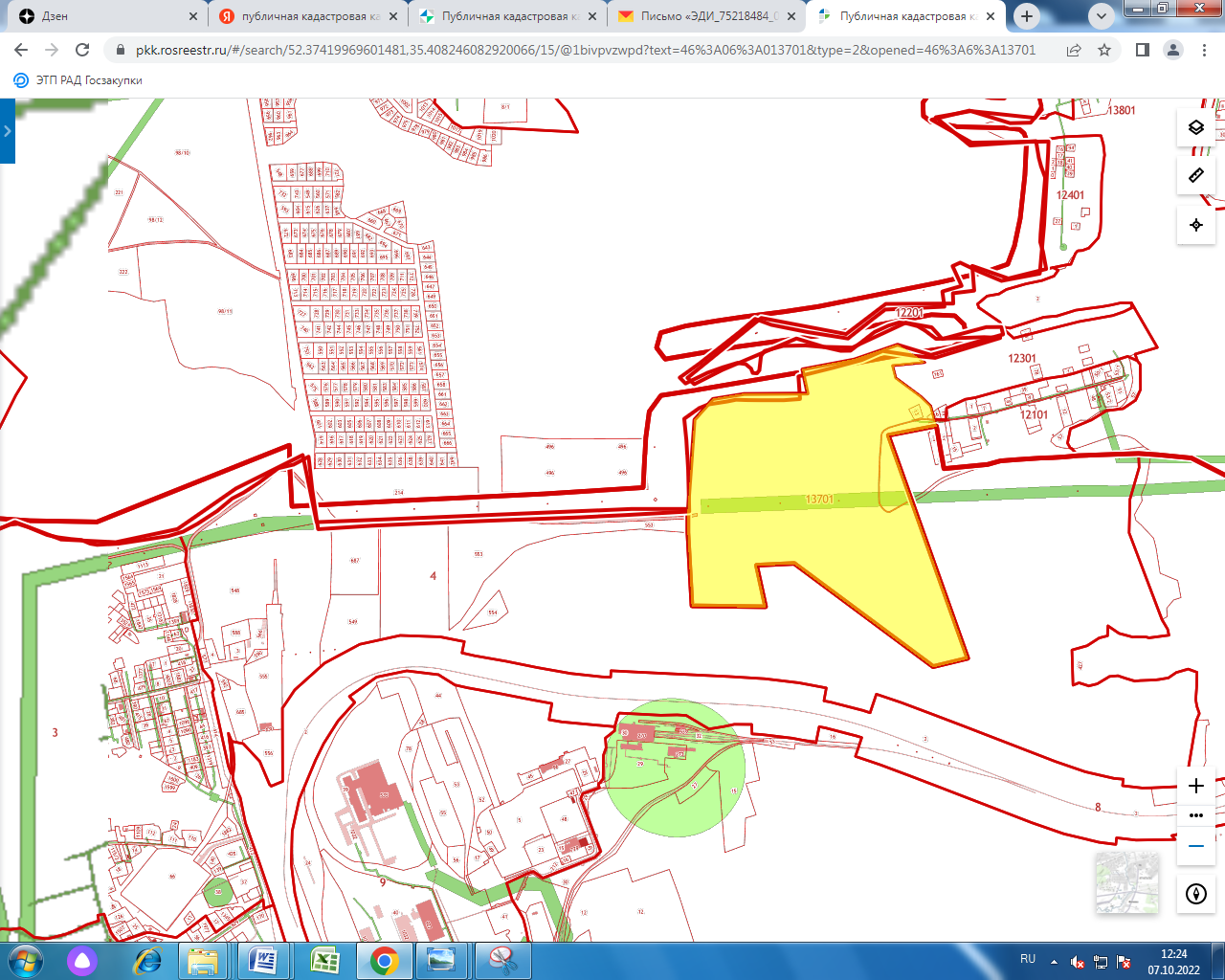 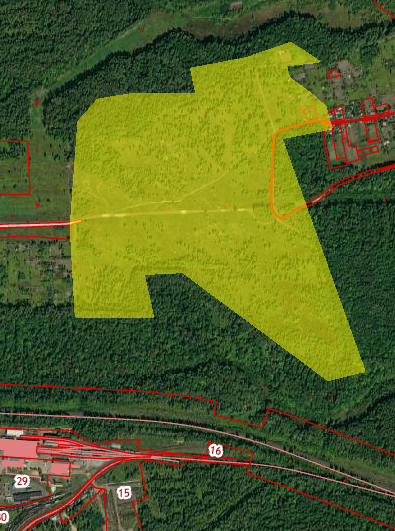 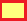 - кадастровый квартал 46:06:013701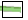 - зоны с особыми условиями использования территории:Охранная зона объекта линии электропередач ВЛ-110 кВ Железногорск-Заводская 1,2 Железногорского района Курской области (реестровый номер 46:06-6.94,  учетный номер 46.06.2.27)46:30:000008:2 -  земельный участок  «Для обслуживания ж/дороги Михайловский Рудник-Курбакинская» (ж/д «Москва-Льгов»)46:30:000008:2 -  земельный участок  «Для обслуживания ж/дороги Михайловский Рудник-Курбакинская» (ж/д «Москва-Льгов»)№ п/пОсновные характеристикиОписание1Местоположение участка, расстояние до ближайших населённых пунктов, кмг.Железногорск п.Георгиевский примыкает к землям города Железногорска2Численность населения, проживающего в населённых пунктах, указанных в пункте 1, человекОколо 1000003Площадь участка, га52 га4Перспектива расширения участка, гаИмеется 21га за счёт земель города5Собственники земли (перечислить  с указанием адреса и телефона)гос. собств. не разграничена, распоряжение у администрации Железногорского района6Категория землиЗемли запаса7Кадастровая оценка землиУчасток  не сформирован8Возможность  перевода указанного земельного участка в категорию земель промышленностиимеется9Причина неиспользования указанного земельного участка (участков). С какого времени не используетсяучасток , представляет собой пром. площадку для строительства завода, частично заросший кустарником10Характер использования в настоящее времяпод пастбище11Характеристика участка (ровная поверхность, холмистая, овраги, установлен сервитутРовная поверхность, проходит ЛЭП 110КВ на Студенок12Удалённость от автодорог с твёрдым покрытием (указать от каких),км:-федерального значения-областного значения-районного значения Автодорога федерального  значения « Тросна-Калиновка» -3км13Удалённость от железнодорожных веток (указать каких), кмж/д «Москва-Льгов» -0,5 км14Удалённость от железнодорожных станций (указать каких), кмст. Михайловский Рудник – 1,5 км15Удалённость от газовых станций (указать от каких), км:-магистральных газопроводов-газопроводов отводов-межпоселковых газопроводовМагистральный газопровод -3 км (УМГ) газопровод-отвод на г. Железногорск -2,5 км 16Удалённость от нефтепроводов (указать каких), кмНет17Удалённость от линии электропередач (указать каких), кмПроходит  по участку 110КВна п. Студенок18Удалённость от трансформаторных подстанций (указать каких), кмОт подстанции «Железногорская -330КВ» -5 км19Удалённость от сетей водоснабжения (указать каких), кмГ.Железногорск-3 км20Удалённость от сетей водоотведения (указать каких), кмГ.Железногорск-3 км21Варианты приобретения (использования) земельного участкаПод строительство объектов промышленности22Контактное лицо, телефон,  e-mailКириченкоЕ.Н.2-60-31 zhelrayon@mail.ru